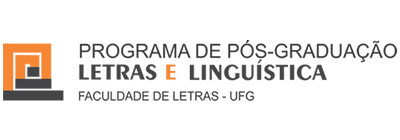 REQUERIMENTO DE MATRÍCULA DE ALUNO(A) REGULAR DE PÓS-GRADUAÇÃO EM LETRAS E LINGUÍSTICA Goiânia (GO,          /         /               _________________________________________                  _______________________________________                                                                               Assinatura do(a) aluno(a)                                                Assinatura do(a) orientador(a)Conferido por:____________________________________________________          Em:     /        /Aluno(a):Aluno(a):Aluno(a):Aluno(a):Aluno(a):Aluno(a):Aluno(a):Aluno(a):Aluno(a):Aluno(a):Aluno(a):Aluno(a):Aluno(a):Aluno(a):No. de matrícula: No. de matrícula: No. de matrícula: Ano de ingresso:Ano de ingresso:Ano de ingresso:Ano de ingresso:Ano de ingresso:Ano de ingresso:Ano de conclusão:Ano de conclusão:Ano de conclusão:Ano de conclusão:Ano de conclusão:Nível:Nível:Nível:Área de concentração:Área de concentração:Área de concentração:Área de concentração:Área de concentração:Área de concentração:Linha de pesquisa:Linha de pesquisa:Linha de pesquisa:Linha de pesquisa:Linha de pesquisa:Título do projeto:Título do projeto:Título do projeto:Título do projeto:Título do projeto:Título do projeto:Título do projeto:Orientador(a):Orientador(a):Orientador(a):Orientador(a):Orientador(a):Orientador(a):Orientador(a):Endereço:Endereço:Endereço:Endereço:Endereço:Endereço:Endereço:Endereço:Endereço:Endereço:Endereço:Endereço:Endereço:Endereço:Bairro: Bairro: Bairro: Bairro: Cidade:Cidade:Cidade:Cidade:Cidade:Estado:Estado:Estado:CEP:CEP:Telefones:   Telefones:   Telefones:   Telefones:   Telefones:   Telefones:   E-mail:E-mail:E-mail:E-mail:E-mail:E-mail:E-mail:E-mail:Bolsista:   (     ) Sim    (     )  NãoSe sim, ano da bolsa: Se sim, ano da bolsa: Se sim, ano da bolsa: Se sim, ano da bolsa: Se sim, ano da bolsa: Se sim, ano da bolsa: Agência:   (    ) CAPES          (    ) CNPQ          (    ) FAPEG     Agência:   (    ) CAPES          (    ) CNPQ          (    ) FAPEG     Agência:   (    ) CAPES          (    ) CNPQ          (    ) FAPEG     Agência:   (    ) CAPES          (    ) CNPQ          (    ) FAPEG     Agência:   (    ) CAPES          (    ) CNPQ          (    ) FAPEG     Agência:   (    ) CAPES          (    ) CNPQ          (    ) FAPEG     Agência:   (    ) CAPES          (    ) CNPQ          (    ) FAPEG     Está empregado(a) atualmente? (     ) Sim    (     )  NãoEstá empregado(a) atualmente? (     ) Sim    (     )  NãoEstá de licença? (     ) Sim    (     )  NãoEstá de licença? (     ) Sim    (     )  NãoEstá de licença? (     ) Sim    (     )  NãoEstá de licença? (     ) Sim    (     )  NãoEstá de licença? (     ) Sim    (     )  NãoEstá de licença? (     ) Sim    (     )  NãoEstá de licença? (     ) Sim    (     )  NãoQual cargo/função?Qual cargo/função?Qual cargo/função?Qual cargo/função?Qual cargo/função?Em qual instituição?Em qual instituição?Em qual instituição?Em qual instituição?Em qual instituição?Em qual instituição?Em qual instituição?Em qual instituição?Em qual instituição?Em qual instituição?Em qual instituição?Em qual instituição?Em qual instituição?Em qual instituição?Faz pesquisa com seres humanos  (    ) Sim    (      ) NãoFaz pesquisa com seres humanos  (    ) Sim    (      ) NãoFaz pesquisa com seres humanos  (    ) Sim    (      ) NãoFaz pesquisa com seres humanos  (    ) Sim    (      ) NãoFaz pesquisa com seres humanos  (    ) Sim    (      ) NãoFaz pesquisa com seres humanos  (    ) Sim    (      ) NãoFaz pesquisa com seres humanos  (    ) Sim    (      ) NãoFaz pesquisa com seres humanos  (    ) Sim    (      ) NãoFaz pesquisa com seres humanos  (    ) Sim    (      ) NãoFaz pesquisa com seres humanos  (    ) Sim    (      ) NãoFaz pesquisa com seres humanos  (    ) Sim    (      ) NãoFaz pesquisa com seres humanos  (    ) Sim    (      ) NãoFaz pesquisa com seres humanos  (    ) Sim    (      ) NãoFaz pesquisa com seres humanos  (    ) Sim    (      ) NãoMATRÍCULA EM ATIVIDADE ESPECIAL: Redação de dissertação ou tese: (    ) Sim      (    ) NãoMATRÍCULA EM ATIVIDADE ESPECIAL: Redação de dissertação ou tese: (    ) Sim      (    ) NãoMATRÍCULA EM ATIVIDADE ESPECIAL: Redação de dissertação ou tese: (    ) Sim      (    ) NãoMATRÍCULA EM ATIVIDADE ESPECIAL: Redação de dissertação ou tese: (    ) Sim      (    ) NãoMATRÍCULA EM ATIVIDADE ESPECIAL: Redação de dissertação ou tese: (    ) Sim      (    ) NãoMATRÍCULA EM ATIVIDADE ESPECIAL: Redação de dissertação ou tese: (    ) Sim      (    ) NãoMATRÍCULA EM ATIVIDADE ESPECIAL: Redação de dissertação ou tese: (    ) Sim      (    ) NãoMATRÍCULA EM ATIVIDADE ESPECIAL: Redação de dissertação ou tese: (    ) Sim      (    ) NãoMATRÍCULA EM ATIVIDADE ESPECIAL: Redação de dissertação ou tese: (    ) Sim      (    ) NãoMATRÍCULA EM ATIVIDADE ESPECIAL: Redação de dissertação ou tese: (    ) Sim      (    ) NãoMATRÍCULA EM ATIVIDADE ESPECIAL: Redação de dissertação ou tese: (    ) Sim      (    ) NãoMATRÍCULA EM ATIVIDADE ESPECIAL: Redação de dissertação ou tese: (    ) Sim      (    ) NãoMATRÍCULA EM ATIVIDADE ESPECIAL: Redação de dissertação ou tese: (    ) Sim      (    ) NãoMATRÍCULA EM ATIVIDADE ESPECIAL: Redação de dissertação ou tese: (    ) Sim      (    ) NãoMATRÍCULA EM DISCIPLINASMATRÍCULA EM DISCIPLINASMATRÍCULA EM DISCIPLINASMATRÍCULA EM DISCIPLINASMATRÍCULA EM DISCIPLINASMATRÍCULA EM DISCIPLINASMATRÍCULA EM DISCIPLINASMATRÍCULA EM DISCIPLINASMATRÍCULA EM DISCIPLINASMATRÍCULA EM DISCIPLINASMATRÍCULA EM DISCIPLINASMATRÍCULA EM DISCIPLINASMATRÍCULA EM DISCIPLINASMATRÍCULA EM DISCIPLINASDisciplinaDisciplinaDisciplinaDisciplinaDisciplinaProfessor(a)Professor(a)Professor(a)Área deconcentraçãoÁrea deconcentraçãoLinhade pesquisaNo. de créditosNo. de créditosCarga horária